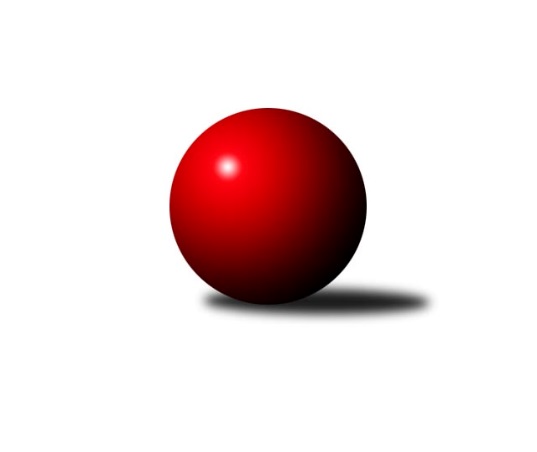 Č.8Ročník 2023/2024	16.7.2024 1.KLD D 2023/2024Statistika 8. kolaTabulka družstev:		družstvo	záp	výh	rem	proh	skore	sety	průměr	body	plné	dorážka	chyby	1.	SKK Náchod	8	7	0	1	14 : 2 	(64.0 : 36.0)	1644	14	1117	527	16.3	2.	Jiskra Hylváty	8	5	0	3	10 : 6 	(61.5 : 58.5)	1600	10	1095	506	20.1	3.	KC Zlín	8	5	0	3	10 : 6 	(55.5 : 48.5)	1567	10	1083	483	28.3	4.	TJ Sokol Vracov	8	4	0	4	8 : 8 	(35.0 : 41.0)	1605	8	1111	494	21.8	5.	SKK Hořice	8	2	0	6	4 : 12 	(24.0 : 52.0)	1512	4*	1045	467	33.6	6.	TJ Valašské Meziříčí	8	1	0	7	2 : 14 	(32.0 : 36.0)	1524	2	1059	465	34Tabulka doma:		družstvo	záp	výh	rem	proh	skore	sety	průměr	body	maximum	minimum	1.	SKK Náchod	4	4	0	0	8 : 0 	(41.5 : 22.5)	1694	8	1741	1651	2.	KC Zlín	4	4	0	0	8 : 0 	(45.5 : 18.5)	1605	8	1617	1595	3.	TJ Sokol Vracov	4	3	0	1	6 : 2 	(10.0 : 10.0)	1633	6	1723	1559	4.	Jiskra Hylváty	4	3	0	1	6 : 2 	(34.0 : 30.0)	1570	6	1586	1550	5.	SKK Hořice	4	1	0	3	2 : 6 	(10.5 : 21.5)	1543	2*	1597	1513	6.	TJ Valašské Meziříčí	4	0	0	4	0 : 8 	(15.0 : 13.0)	1510	0	1545	1475Tabulka venku:		družstvo	záp	výh	rem	proh	skore	sety	průměr	body	maximum	minimum	1.	SKK Náchod	4	3	0	1	6 : 2 	(22.5 : 13.5)	1631	6	1681	1531	2.	Jiskra Hylváty	4	2	0	2	4 : 4 	(27.5 : 28.5)	1608	4	1638	1573	3.	TJ Sokol Vracov	4	1	0	3	2 : 6 	(25.0 : 31.0)	1598	2	1670	1506	4.	KC Zlín	4	1	0	3	2 : 6 	(10.0 : 30.0)	1557	2	1626	1450	5.	TJ Valašské Meziříčí	4	1	0	3	2 : 6 	(17.0 : 23.0)	1527	2	1671	1428	6.	SKK Hořice	4	1	0	3	2 : 6 	(13.5 : 30.5)	1505	2	1612	1409Tabulka podzimní části:		družstvo	záp	výh	rem	proh	skore	sety	průměr	body	doma	venku	1.	SKK Náchod	6	6	0	0	12 : 0 	(53.0 : 27.0)	1675	12 	3 	0 	0 	3 	0 	0	2.	KC Zlín	6	4	0	2	8 : 4 	(40.5 : 31.5)	1596	8 	3 	0 	0 	1 	0 	2	3.	TJ Sokol Vracov	6	3	0	3	6 : 6 	(28.0 : 28.0)	1622	6 	2 	0 	1 	1 	0 	2	4.	Jiskra Hylváty	6	3	0	3	6 : 6 	(45.5 : 50.5)	1600	6 	2 	0 	1 	1 	0 	2	5.	TJ Valašské Meziříčí	6	1	0	5	2 : 10 	(28.0 : 28.0)	1531	2 	0 	0 	3 	1 	0 	2	6.	SKK Hořice	6	1	0	5	2 : 10 	(13.0 : 43.0)	1487	2* 	0 	0 	3 	1 	0 	2Tabulka jarní části:		družstvo	záp	výh	rem	proh	skore	sety	průměr	body	doma	venku	1.	Jiskra Hylváty	2	2	0	0	4 : 0 	(16.0 : 8.0)	1592	4 	1 	0 	0 	1 	0 	0 	2.	TJ Sokol Vracov	2	1	0	1	2 : 2 	(7.0 : 13.0)	1615	2 	1 	0 	0 	0 	0 	1 	3.	SKK Náchod	2	1	0	1	2 : 2 	(11.0 : 9.0)	1591	2 	1 	0 	0 	0 	0 	1 	4.	SKK Hořice	2	1	0	1	2 : 2 	(11.0 : 9.0)	1577	2 	1 	0 	0 	0 	0 	1 	5.	KC Zlín	2	1	0	1	2 : 2 	(15.0 : 17.0)	1526	2 	1 	0 	0 	0 	0 	1 	6.	TJ Valašské Meziříčí	2	0	0	2	0 : 4 	(4.0 : 8.0)	1505	0 	0 	0 	1 	0 	0 	1 Zisk bodů pro družstvo:		jméno hráče	družstvo	body	zápasy	v %	dílčí body	sety	v %	1.	Petr Bábík 	TJ Sokol Vracov 	12	/	7	(86%)		/		(%)	2.	Alexandr Polepil 	KC Zlín 	12	/	8	(75%)		/		(%)	3.	Filip Mlčoch 	KC Zlín 	12	/	8	(75%)		/		(%)	4.	Petr Doubek 	SKK Náchod 	10	/	6	(83%)		/		(%)	5.	Danny Tuček 	SKK Náchod 	10	/	7	(71%)		/		(%)	6.	Vojtěch Morávek 	Jiskra Hylváty 	10	/	8	(63%)		/		(%)	7.	Lucie Zelinková 	Jiskra Hylváty 	10	/	8	(63%)		/		(%)	8.	Tomáš Hanuš 	SKK Náchod 	9	/	7	(64%)		/		(%)	9.	Andrea Prouzová 	SKK Náchod 	8	/	5	(80%)		/		(%)	10.	Jiří Komprs 	Jiskra Hylváty 	8	/	7	(57%)		/		(%)	11.	Filip Raštica 	TJ Sokol Vracov 	8	/	7	(57%)		/		(%)	12.	Jaroslav Harca 	TJ Sokol Vracov 	8	/	8	(50%)		/		(%)	13.	Tomáš Juříček 	TJ Valašské Meziříčí 	8	/	8	(50%)		/		(%)	14.	Anthony Šípek 	Jiskra Hylváty 	7	/	6	(58%)		/		(%)	15.	Josef Zbranek 	TJ Valašské Meziříčí 	6	/	5	(60%)		/		(%)	16.	Vít Černý 	SKK Hořice 	6	/	6	(50%)		/		(%)	17.	Andrea Juříčková 	TJ Valašské Meziříčí 	6	/	8	(38%)		/		(%)	18.	Adam Záhořák 	KC Zlín 	6	/	8	(38%)		/		(%)	19.	Jakub Valko 	TJ Sokol Vracov 	6	/	8	(38%)		/		(%)	20.	František Svoboda 	KC Zlín 	6	/	8	(38%)		/		(%)	21.	Veronika Kábrtová 	SKK Náchod 	4	/	2	(100%)		/		(%)	22.	Adam Hermoch 	SKK Hořice 	4	/	7	(29%)		/		(%)	23.	Jakub Hrabovský 	TJ Valašské Meziříčí 	4	/	8	(25%)		/		(%)	24.	Adéla Fikarová 	SKK Hořice 	4	/	8	(25%)		/		(%)	25.	Vojtěch Majer 	SKK Náchod 	2	/	1	(100%)		/		(%)	26.	Kristýna Bártová 	SKK Náchod 	2	/	1	(100%)		/		(%)	27.	Jakub Šťastný 	TJ Sokol Vracov 	2	/	1	(100%)		/		(%)	28.	Tomáš Doucha 	SKK Náchod 	2	/	2	(50%)		/		(%)	29.	Patrik Lacina 	TJ Valašské Meziříčí 	0	/	1	(0%)		/		(%)	30.	Jakub Pavlica 	TJ Valašské Meziříčí 	0	/	2	(0%)		/		(%)	31.	Veronika Košťálová 	SKK Hořice 	0	/	3	(0%)		/		(%)	32.	Dominik Tázlar 	SKK Hořice 	0	/	7	(0%)		/		(%)Průměry na kuželnách:		kuželna	průměr	plné	dorážka	chyby	výkon na hráče	1.	SKK Nachod, 1-4	1662	1129	533	19.9	(415.5)	2.	TJ Sokol Vracov, 1-4	1586	1085	501	28.5	(396.7)	3.	SKK Hořice, 1-4	1580	1086	494	27.3	(395.2)	4.	KC Zlín, 1-4	1560	1078	481	29.1	(390.0)	5.	TJ Valašské Meziříčí, 1-4	1551	1068	482	26.8	(387.8)	6.	Hylváty, 1-2	1549	1069	479	22.5	(387.3)Nejlepší výkony na kuželnách:SKK Nachod, 1-4SKK Náchod	1741	2. kolo	Danny Tuček 	SKK Náchod	599	2. koloSKK Náchod	1715	5. kolo	Danny Tuček 	SKK Náchod	596	5. koloSKK Náchod	1670	6. kolo	Veronika Kábrtová 	SKK Náchod	589	2. koloTJ Sokol Vracov	1659	2. kolo	Filip Mlčoch 	KC Zlín	580	5. koloSKK Náchod	1651	8. kolo	Petr Doubek 	SKK Náchod	570	6. koloKC Zlín	1626	5. kolo	Jaroslav Harca 	TJ Sokol Vracov	568	2. koloJiskra Hylváty	1623	6. kolo	Danny Tuček 	SKK Náchod	565	6. koloSKK Hořice	1612	8. kolo	Petr Doubek 	SKK Náchod	564	5. kolo		. kolo	Andrea Prouzová 	SKK Náchod	559	8. kolo		. kolo	Vojtěch Majer 	SKK Náchod	556	8. koloTJ Sokol Vracov, 1-4TJ Sokol Vracov	1723	7. kolo	Jaroslav Harca 	TJ Sokol Vracov	592	7. koloTJ Valašské Meziříčí	1671	5. kolo	Tomáš Juříček 	TJ Valašské Meziříčí	589	5. koloTJ Sokol Vracov	1648	1. kolo	Jaroslav Harca 	TJ Sokol Vracov	587	1. koloTJ Sokol Vracov	1601	3. kolo	Jaroslav Harca 	TJ Sokol Vracov	576	5. koloTJ Sokol Vracov	1559	5. kolo	Filip Raštica 	TJ Sokol Vracov	575	7. koloKC Zlín	1553	3. kolo	Petr Bábík 	TJ Sokol Vracov	556	7. koloSKK Náchod	1531	7. kolo	Petr Bábík 	TJ Sokol Vracov	554	3. koloSKK Hořice	1409	1. kolo	Andrea Juříčková 	TJ Valašské Meziříčí	547	5. kolo		. kolo	Filip Raštica 	TJ Sokol Vracov	537	3. kolo		. kolo	Josef Zbranek 	TJ Valašské Meziříčí	535	5. koloSKK Hořice, 1-4SKK Náchod	1676	3. kolo	Petr Doubek 	SKK Náchod	607	3. koloTJ Sokol Vracov	1670	6. kolo	Petr Bábík 	TJ Sokol Vracov	592	6. koloJiskra Hylváty	1638	5. kolo	Vít Černý 	SKK Hořice	582	3. koloSKK Hořice	1597	3. kolo	Jaroslav Harca 	TJ Sokol Vracov	577	6. koloSKK Hořice	1542	7. kolo	Vít Černý 	SKK Hořice	560	7. koloSKK Hořice	1521	6. kolo	Vojtěch Morávek 	Jiskra Hylváty	558	5. koloSKK Hořice	1513	5. kolo	Anthony Šípek 	Jiskra Hylváty	550	5. koloTJ Valašské Meziříčí	1488	7. kolo	Vít Černý 	SKK Hořice	546	5. kolo		. kolo	Vít Černý 	SKK Hořice	546	6. kolo		. kolo	Danny Tuček 	SKK Náchod	540	3. koloKC Zlín, 1-4KC Zlín	1617	4. kolo	Alexandr Polepil 	KC Zlín	583	1. koloKC Zlín	1608	2. kolo	Filip Mlčoch 	KC Zlín	574	4. koloKC Zlín	1601	8. kolo	Alexandr Polepil 	KC Zlín	566	8. koloKC Zlín	1595	1. kolo	Filip Mlčoch 	KC Zlín	563	8. koloJiskra Hylváty	1573	2. kolo	Vojtěch Morávek 	Jiskra Hylváty	558	2. koloTJ Valašské Meziříčí	1521	1. kolo	Filip Mlčoch 	KC Zlín	557	2. koloTJ Sokol Vracov	1506	8. kolo	Tomáš Juříček 	TJ Valašské Meziříčí	549	1. koloSKK Hořice	1460	4. kolo	Adam Záhořák 	KC Zlín	533	2. kolo		. kolo	Alexandr Polepil 	KC Zlín	524	4. kolo		. kolo	Adam Záhořák 	KC Zlín	519	4. koloTJ Valašské Meziříčí, 1-4SKK Náchod	1636	4. kolo	Alexandr Polepil 	KC Zlín	587	6. koloKC Zlín	1599	6. kolo	Andrea Juříčková 	TJ Valašské Meziříčí	560	6. koloJiskra Hylváty	1598	8. kolo	Veronika Kábrtová 	SKK Náchod	556	4. koloTJ Valašské Meziříčí	1545	6. kolo	Vojtěch Morávek 	Jiskra Hylváty	556	8. koloSKK Hořice	1537	2. kolo	Petr Doubek 	SKK Náchod	542	4. koloTJ Valašské Meziříčí	1521	8. kolo	Lucie Zelinková 	Jiskra Hylváty	541	8. koloTJ Valašské Meziříčí	1497	2. kolo	Andrea Prouzová 	SKK Náchod	538	4. koloTJ Valašské Meziříčí	1475	4. kolo	Adam Hermoch 	SKK Hořice	531	2. kolo		. kolo	Danny Tuček 	SKK Náchod	530	4. kolo		. kolo	Tomáš Juříček 	TJ Valašské Meziříčí	518	2. koloHylváty, 1-2SKK Náchod	1681	1. kolo	Danny Tuček 	SKK Náchod	575	1. koloJiskra Hylváty	1586	7. kolo	Jiří Komprs 	Jiskra Hylváty	561	1. koloJiskra Hylváty	1584	1. kolo	Tomáš Hanuš 	SKK Náchod	558	1. koloJiskra Hylváty	1559	4. kolo	Jaroslav Harca 	TJ Sokol Vracov	557	4. koloTJ Sokol Vracov	1555	4. kolo	Petr Doubek 	SKK Náchod	548	1. koloJiskra Hylváty	1550	3. kolo	Vojtěch Morávek 	Jiskra Hylváty	536	3. koloKC Zlín	1450	7. kolo	Lucie Zelinková 	Jiskra Hylváty	534	7. koloTJ Valašské Meziříčí	1428	3. kolo	Vojtěch Morávek 	Jiskra Hylváty	534	7. kolo		. kolo	Lucie Zelinková 	Jiskra Hylváty	529	4. kolo		. kolo	Vojtěch Morávek 	Jiskra Hylváty	525	1. koloČetnost výsledků:	2.0 : 0.0	15x	0.0 : 2.0	9x